YZF 406   Quotation:  USD57500(EXWORK)Delivery time: 30 workdays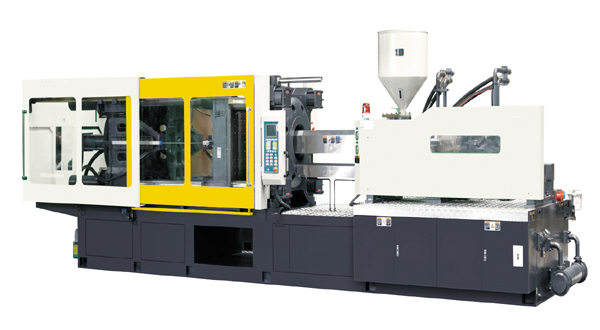 Main specification of YZF406Main specification of YZF406Screw AScrew BScrew CInjection UnitInjection UnitInjection UnitInjection UnitInjection UnitScrew Diametermm707580Screw L/D RatioL/D21.42018.8Shot Volume (theoretical)CM³142316341859Injection Weight (PS)g129514871692Injection Weight (PS)oz45.652.459.6Injection Rateg/s366395446Plasticizing Capacityg/s606570Injection PressureMPa199173152Screw Speedrpm160160160Clamping UnitClamping UnitClamping UnitClamping UnitClamping UnitClamp Force KN406040604060Toggle Strokemm700700700Max. Mould Heightmm800800800Min. Mould Heightmm280280280Space Between Tie Bars (W×H)mm720×720720×720720×720Ejector ForceKN110110110Ejector Strokemm160160160Ejector Numbersn131313OthersOthersOthersOthersOthersMax Pump PressureMPa161616Pump Motor PowerkW373737Heater PowerkW20.7320.7320.73Machine Dimension (L×W×H)m7.57×1.96×2.417.57×1.96×2.417.57×1.96×2.41Machine Weightt14.214.214.2Oil tank capacityL687687687